                            (For Club Use Only) - MSA #:_______________________________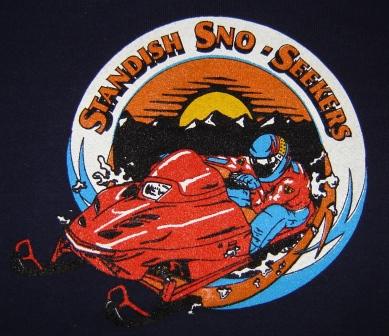 Standish Sno-Seekers Snowmobile Club Membership FormBy paying your annual dues to the Standish Sno-Seekers, you are automatically enrolled as a member of the Maine Snowmobile Association (MSA) and will receive an MSA Membership card in the mail. Your MSA membership includes; MSA Memberships Run from Oct. 1-Sept. 30. Members receive a subscription to the Maine Snowmobiler newspaper, a membership decal, become eligible for the MSA scholarship program (must be a member for 2 years, and enroll by January 1 of the current season) and are covered by a $3500 accidental death and dismemberment insurance policy.Name: ________________________________________________________________Date: ________________Mailing Address:_____________________________________________________________________________City/Town:____________________________State:_________________________Zip Code:________________Telephone #:________________________________Date of Birth:_______________________________Email Address:_______________________________________________________________________________Total # of People in Family (Member, Spouse & Children):______________________Please check if you DO NOT wish to receive the ‘Maine Snowmobiler’ newspaper: ___________________Membership Dues:Family: $35.00Early Bird: $30 (paid by 9/30)Single: $25.00Business: $35.00Mail this form with your check to:Standish Sno-Seekers Snowmobile ClubP.O. Box 385Standish, ME04084For more information go to our website: www.standishsnoseekers.com